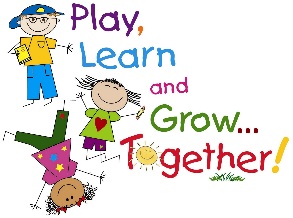 $25.00 Student fee to cover duo-tangs, construction paper, journals, communication folders, craft supplies, photo finishing, special materials for art projects, exploratory, etc.Fees for on-sight special events (i.e. guest speakers, musical guest/groups, professional artists, drama groups, etc.) will be collected on as needed basis.PLEASE DO NOT LABEL THE FOLLOWING ITEMS:12 black triangle pencils (2 packs of 6) (NOT made in China)2 white erasers1 box of Crayola crayons1 package of pencil crayons (Crayola or Laurentian)2 packages of fat Crayola markers6 large glue sticks1 box of Ziploc bags, small or medium size1 box of Ziploc bags, size large2 boxes of Kleenex/tissue1 package of whiteboard markers (Dollar store brand)1 whiteboard (approximately 8” X 10” size, Dollar store brand)1 large coil scrapbook (Hilroy brand, please)1 package of colored cardstock paper (not construction paper)PLEASE LABEL THE FOLLOWING ITEMS:Lunch bag and backpackIndoor white-sole sneakers (if your child cannot tie, please send slip-on or Velcro sneakers).Change of clothes (put in a plastic bag and label the bag).Some of these supplies may need to be replenished during the school year.